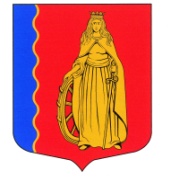 СОВЕТ ДЕПУТАТОВМУНИЦИПАЛЬНОГО ОБРАЗОВАНИЯ«МУРИНСКОЕ СЕЛЬСКОЕ ПОСЕЛЕНИЕ»ВСЕВОЛОЖСКОГО МУНИЦИПАЛЬНОГО РАЙОНАЛЕНИНГРАДСКОЙ ОБЛАСТИРЕШЕНИЕп. Мурино                                                                      № 4 от 15 февраля 2017 г.Об утверждении Положения об участии муниципального образования«Муринское сельское поселение»Всеволожского муниципального районаЛенинградской области в долевом строительствемногоквартирных домов          В соответствии с со ст. 40 Конституции Российской Федерации, Жилищным кодексом Российской Федерации, Закон РФ от 24.12.1992 N 4218-1 (ред. от 22.08.2004) "Об основах федеральной жилищной политики", Федеральным законом от 06.10.2003 г. №131-ФЗ «Об общих принципах организации местного самоуправления в Российской Федерации», Федеральным законом от 30.12.2004 N 214-ФЗ (ред. от 03.07.2016) «Об участии в долевом строительстве многоквартирных домов и иных объектов недвижимости и о внесении изменений в некоторые законодательные акты Российской Федерации», Уставом муниципального образования «Муринское сельское поселение», в целях обеспечения граждан жилыми помещениями, советом депутатов принято РЕШЕНИЕ:Утвердить Положение об участии муниципального образования «Муринское сельское поселение» Всеволожского муниципального района Ленинградской области в долевом строительстве многоквартирных домов. Приложение.Опубликовать настоящее решение в газете «Муринская панорама» и разместить на официальном сайте муниципального образования «Муринское сельское поселение» Всеволожского муниципального района Ленинградской области в сети Интернет.Настоящее решение вступает в силу с момента его принятия.Контроль над исполнением настоящего решения возлагается на постоянную комиссию по промышленности, архитектуре, строительству, ЖКХ, транспорту, связи, сельскому хозяйству, экологии и использованию земли.Главамуниципального образования                                                       В.Ф. ГаркавыйПриложение к решению совета депутатов муниципального образования Муринское сельское поселениеВсеволожского муниципального районаЛенинградской областиот 15 февраля 2017 года № 4ПОЛОЖЕНИЕОБ УЧАСТИИ МУНИЦИПАЛЬНОГО ОБРАЗОВАНИЯ «МУРИНСКОЕ СЕЛЬСКОЕ ПОСЕЛЕНИЕ» ВСЕВОЛОЖСКОГО МУНИЦИПАЛЬНОГО РАЙОНА ЛЕНИНГРАДСКОЙ ОБЛАСТИ В ДОЛЕВОМ СТРОИТЕЛЬСТВЕ МНОГОКВАРТИРНЫХ ДОМОВ  Настоящее Положение «Об участии муниципального образования «Муринское сельское поселение» Всеволожского муниципального района Ленинградской области в долевом строительстве многоквартирных домов и иных объектов недвижимости» (далее - Положение) разработано в соответствии с  Конституцией Российской Федерации, Гражданским кодексом Российской Федерации, Жилищным кодексом Российской Федерации, Бюджетным кодексом Российской Федерации, Федеральным законом от 06 октября 2003 г. №131-ФЗ «Об общих принципах организации местного самоуправления в Российской Федерации» и Уставом муниципального образования «Муринское сельское поселение» Всеволожского муниципального района Ленинградской области, в целях решения вопроса местного значения муниципального образования «Муринское сельское поселение» Всеволожского муниципального района Ленинградской области,  по обеспечению проживающих в поселении и нуждающихся в жилых помещениях малоимущих граждан жилыми помещениями. Для обеспечения проживающих в поселении и нуждающихся в жилых помещениях малоимущих граждан жилыми помещениями, администрация муниципального образования «Муринское сельское поселение» Всеволожского муниципального района Ленинградской области (далее - администрация) выполняет функции муниципального заказчика, разрабатывает и утверждает муниципальную целевую программу «Обеспечение жильем малоимущих граждан нуждающихся в получении жилья» (далее – Муниципальная целевая программа) и осуществляет контроль за реализацией мероприятий Муниципальной целевой программы.В целях приобретения жилых помещения в муниципальную собственность с последующим  предоставлением этих помещений малоимущим гражданам, состоящим на учете нуждающихся в улучшении жилищных условий по договорам социального найма, от имени муниципального образования, администрация может участвовать в долевом строительстве многоквартирных домов за счет средств местного бюджета.Администрация вправе возложить функции по исполнению Муниципальной целевой программы на подведомственное учреждение.Способ и условия определения Застройщика, определяется администрацией, в соответствиями, с положениями, установленными Федеральным законом от 05 апреля 2013 № 44-ФЗ (ред. от 28.12.2016) «О контрактной системе в сфере закупок товаров, работ, услуг для обеспечения государственных и муниципальных нужд».При участии в долевом строительстве многоквартирных домов может быть предусмотрено авансирование, но  не более 80% от цены контракта.